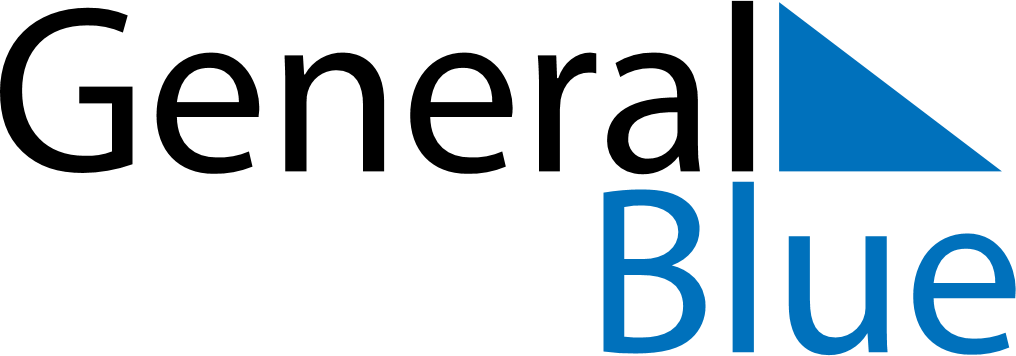 Weekly Meal Tracker August 21, 2023 - August 27, 2023Weekly Meal Tracker August 21, 2023 - August 27, 2023Weekly Meal Tracker August 21, 2023 - August 27, 2023Weekly Meal Tracker August 21, 2023 - August 27, 2023Weekly Meal Tracker August 21, 2023 - August 27, 2023Weekly Meal Tracker August 21, 2023 - August 27, 2023MondayAug 21TuesdayAug 22TuesdayAug 22WednesdayAug 23ThursdayAug 24FridayAug 25SaturdayAug 26SundayAug 27BreakfastLunchDinner